Światowy Dzień Zdrowia Psychicznego z ACWP UG!Od 1992 roku dzięki Światowej Federacji Zdrowia Psychicznego dnia 10.10. (data łatwa do zapamiętania) obchodzimy Światowy Dzień Zdrowia Psychicznego. Hasło tegorocznej edycji brzmi: „Zdrowie psychiczne jest powszechnym prawem człowieka”. To przypomnienie skierowane do wszystkich na całym świecie, aby zwiększali świadomość, poszerzali wiedzę i inicjowali działania promujące i chroniące zdrowie psychiczne każdego człowieka. Z tej okazji Akademickie Centrum Wsparcia Psychologicznego UG zaprasza do zapisów na warsztaty i cykl spotkań.Przypominamy też, że w ramach ACWP UG możecie korzystać z bezpłatnych konsultacji psychologicznych. Więcej informacji i zapisy: www.centrumwsparcia.ug.edu.pl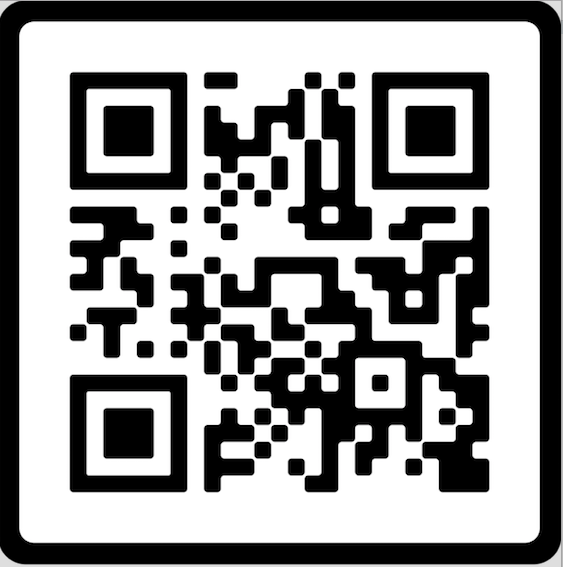 Do zobaczenia!1. Stres - jak sobie poradzić wykorzystując praktyki mindfulness?Zapraszamy na wprowadzenie do programu redukcji stresu opartego na praktykach uważności (Mindfulness Based Stress Reduction, MBSR). Podczas spotkania poznasz kluczowe teorie 
i wypróbujesz niektóre praktyki uważności, pomagające stawiać czoła codziennym wyzwaniom. Rozwiniesz także m.in. umiejętność doceniania przyjemnych chwil, które czasem tak łatwo jest przeoczyć.  Prowadząca: Emilia Ożgo - psycholog, badaczka, nauczyciel akademicki i trenerka uważności. Doświadczenie zawodowe zdobywała m.in. na University College London, South Camden Crisis Team (C&I NHS Trust).Kiedy: 25.10. (środa), 22.11. (środa) w godz. 17:00-19:00(wkrótce ogłosimy kolejne terminy warsztatów)Gdzie: sala D209 (Centrum Zrównoważonego Rozwoju UG),Budynek WNS, ul. Bażyńskiego 4, GdańskLiczba miejsc: 15 Zapisy: warsztaty.cwp@ug.edu.pl (w tytule maila: wybrana data warsztatu)Decyduje kolejność zgłoszeń2. Daj spokój! - warsztaty dla ludzi zestresowanychZajęcia, które rozbrajają temat radzenia sobie ze stresem poprzez połączenie psychoedukacji z pracą z ciałem i oddechem.Prowadząca: Dorota Brzezińska – psycholożka, trenerka, edukatorka. Kwalifikacje trenerskie zdobyła w Akademii Trenera prowadzonej przez Fundację Republika Kobiet w Gdańsku oraz w Ośrodku Pomocy i Edukacji Psychologicznej Intra w Warszawie. Kiedy: 8.11. (środa), w godz. 17:00-19:00(wkrótce ogłosimy kolejne terminy warsztatów)Gdzie: sala D209 (Centrum Zrównoważonego Rozwoju UG),Budynek WNS, ul. Bażyńskiego 4, GdańskLiczba miejsc: 15 Zapisy: warsztaty.cwp@ug.edu.pl (w tytule maila: wybrana data warsztatu)Decyduje kolejność zgłoszeń3. Cykl warsztatów – spotkań grupowych „Żyj w zgodzie ze sobą” Poznaj swoje emocje i dowiedz się, jakie potrzeby im towarzyszą.Poczuj się pewniej w wyznaczaniu granic. Poznaj lepiej własny dyskomfort i zacznij dostrzegać, kiedy jest sygnałem do zmian, 
a kiedy stanem do akceptacji. Naucz się praktykować uważność i zbliż się do siebie. Chcemy, żeby była to bezpieczna przestrzeń, w której każd_ znajdzie kawałek praktycznej wiedzy dla siebie i będzie mógł podzielić się własnymi przemyśleniami z innymi.Prowadzące: Aleksandra Stube i Weronika Sztukowska, studentki V roku Psychologii na Uniwersytecie GdańskimKiedy: W ramach cyklu przewidujemy 3 cotygodniowe spotkania. Pierwsze odbędzie się 7 listopada (wtorek) w godz. 17:00-19:00 Kolejne 14 i 21 listopada w godz. 17:00-19:00 Gdzie: sala D209 (Centrum Zrównoważonego Rozwoju UG),Budynek WNS, ul. Bażyńskiego 4, GdańskLiczba miejsc: 15 Zapisy: warsztaty.cwp@ug.edu.pl (w tytule maila: cykl spotkań)UWAGA: Zapisujesz się od razu na wszystkie trzy spotkania!Decyduje kolejność zgłoszeń